ГУБЕРНАТОР БЕЛГОРОДСКОЙ ОБЛАСТИРАСПОРЯЖЕНИЕот 25 апреля 2013 г. N 179-рО СОЗДАНИИ СОВЕТА ПРИ ГУБЕРНАТОРЕ БЕЛГОРОДСКОЙОБЛАСТИ ПО МЕЖНАЦИОНАЛЬНЫМ ОТНОШЕНИЯМВ соответствии со статьей 17 Устава Белгородской области, в целях гармонизации межнациональных отношений на территории Белгородской области:1. Создать Совет при Губернаторе Белгородской области по межнациональным отношениям и утвердить его состав (прилагается).2. Утвердить Положение о Совете при Губернаторе Белгородской области по межнациональным отношениям (прилагается).3. Контроль за исполнением распоряжения возложить на заместителя Губернатора Белгородской области по внутренней политике Медведеву О.И.(п. 3 в ред. распоряжения Губернатора Белгородской области от 01.06.2022 N 273-р)Губернатор Белгородской областиЕ.САВЧЕНКОУтвержденраспоряжениемГубернатора Белгородской областиот 25 апреля 2013 г. N 179-рСОСТАВСОВЕТА ПРИ ГУБЕРНАТОРЕ БЕЛГОРОДСКОЙ ОБЛАСТИПО МЕЖНАЦИОНАЛЬНЫМ ОТНОШЕНИЯМУтвержденораспоряжениемГубернатора Белгородской областиот 25 апреля 2013 г. N 179-рПОЛОЖЕНИЕО СОВЕТЕ ПРИ ГУБЕРНАТОРЕ БЕЛГОРОДСКОЙОБЛАСТИ ПО МЕЖНАЦИОНАЛЬНЫМ ОТНОШЕНИЯМ1. Общие положения1.1. Совет по межнациональным отношениям при Губернаторе Белгородской области (далее - Совет) является консультационным и совещательным органом, образованным в целях обеспечения межнационального и межконфессионального согласия в Белгородской области, профилактики и противодействия любым формам проявления экстремизма.1.2. Совет в своей деятельности руководствуется Конституцией Российской Федерации, федеральными законами, указами и распоряжениями Президента Российской Федерации, законами Белгородской области, Уставом Белгородской области, иными нормативными правовыми актами Российской Федерации и Белгородской области, а также настоящим Положением.2. Задачи и функции Совета2.1. Основными задачами Совета являются:2.1.1. содействие установлению и укреплению связей между национальными общественными объединениями, религиозными организациями и органами государственной власти Белгородской области;2.1.2. поддержка деятельности национальных общественных объединений, религиозных организаций по сохранению и развитию национального языка, культуры, самобытности, свободы совести и вероисповедания;2.1.3. содействие установлению межнационального, межконфессионального диалога достижением взаимной терпимости и уважения в отношениях между представителями различных национальностей и вероисповеданий.2.2. В целях реализации поставленных задач Совет осуществляет следующие функции:2.2.1. выполняет координационно-методические функции в отношении органов государственной власти области по вопросам, относящимся к компетенции Совета;2.2.2. обеспечивает взаимодействие национальных общественных объединений и религиозных организаций с органами государственной власти области, органами местного самоуправления в социально-экономической, политической и культурных сферах;2.2.3. разъясняет национальным общественным объединениям и религиозным организациям мотивы принятия органами государственной власти области тех или иных решений;2.2.4. подготавливает рекомендации по совершенствованию и более эффективному применению федерального законодательства, законодательства Белгородской области по вопросам государственной национальной политики и вопросам, затрагивающим взаимоотношения органов государственной власти области и религиозных объединений;2.2.5. рассматривает проблемные вопросы в сфере национальной политики Белгородской области, межконфессиональных отношений, подготавливает предложения по их решению;2.2.6. подготавливает предложения по совместным действиям органов государственной власти области, национальных общественных объединений, религиозных организаций, научных учреждений и средств массовой информации по вопросам, связанным с развитием и сохранением национального языка, культуры и самобытности представителей различных национальностей, проживающих в Белгородской области, с соблюдением прав граждан и религиозных организаций при осуществлении права на свободу совести;2.2.7. вырабатывает рекомендации по совершенствованию взаимодействия органов государственной власти области, национальных общественных объединений и религиозных организаций;2.2.8. подготавливает в пределах своей компетенции предложения по отдельным проектам федеральных законов, нормативным правовым актам Российской Федерации, Белгородской области, концепциям, федеральным целевым и иным программам по основным направлениям государственной национальной политики, по вопросам защиты свободы совести и свободы вероисповедания.3. Права СоветаСовет имеет право:3.1. запрашивать информацию от органов государственной власти области, органов местного самоуправления, организаций и учреждений по вопросам межнациональных и межконфессиональных отношений;3.2. участвовать в разработке и реализации программ по национальным и религиозным вопросам;3.3. рассматривать и вносить предложения по вопросам национальной политики, защиты прав и свобод совести и вероисповедания в органы государственной власти области, органы местного самоуправления, организации и учреждения на территории Белгородской области;3.4. создавать временные рабочие группы по отдельным направлениям и сферам национальной политики с привлечением в установленном порядке представителей органов местного самоуправления, научных организаций и учебных заведений, учреждений культуры и искусства, религиозных организаций, правоохранительных органов, средств массовой информации и т.д.4. Организация деятельности Совета4.1. В состав Совета входят председатель Совета, заместители председателя Совета, ответственный секретарь и члены Совета, которые принимают участие в его работе на общественных началах.4.2. Состав Совета утверждается распоряжением Губернатора Белгородской области.4.3. Заседания Совета проводятся по мере необходимости, но не реже одного раза в полугодие по решению председателя Совета или по предложению не менее 5 членов Совета.(п. 4.3 в ред. распоряжения Губернатора Белгородской области от 21.09.2016 N 593-р)4.4. На заседаниях Совета рассматриваются вопросы, предлагаемые к обсуждению членами Совета, органами государственной власти области, органами местного самоуправления.4.5. Решения Совета принимаются простым большинством голосов членов Совета, присутствующих на заседании. Заседание Совета считается правомочным, если на нем присутствует не менее двух третьих состава Совета.4.6. Решения Совета носят рекомендательный характер и оформляются протоколом, который подписывает председатель Совета.4.7. Организационно-техническое обеспечение деятельности Совета осуществляет департамент внутренней и кадровой политики Белгородской области.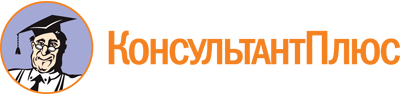 Распоряжение Губернатора Белгородской обл. от 25.04.2013 N 179-р
(ред. от 01.06.2022)
"О создании Совета при Губернаторе Белгородской области по межнациональным отношениям"
(вместе с "Положением о Совете при Губернаторе Белгородской области по межнациональным отношениям")Документ предоставлен КонсультантПлюс

www.consultant.ru

Дата сохранения: 11.12.2022
 Список изменяющих документов(в ред. распоряжений Губернатора Белгородской области от 21.09.2016 N 593-р,от 01.06.2022 N 273-р,с изм., внесенными распоряжениями Губернатора Белгородской областиот 25.08.2014 N 433-р, от 12.02.2018 N 91-р)Список изменяющих документов(в ред. распоряжения Губернатора Белгородской области от 01.06.2022 N 273-р)МедведеваОльга Ильиничназаместитель Губернатора Белгородской области по внутренней политике, председатель СоветаВоробьевЕвгений Васильевичначальник управления региональной безопасности области, заместитель председателя СоветаОвсянниковаАнна Николаевнаначальник департамента внутренней политики министерства общественных коммуникаций Белгородской области, ответственный секретарь СоветаЧлены Совета:Члены Совета:АдаеваНаталья Ивановназаместитель министра общественных коммуникаций Белгородской областиБагамаевНабигулла Магомедовичпредседатель совета Белгородского регионального отделения Общероссийской общественной организации "Ассамблея народов России" (по согласованию)БорисовскийВладимир Ивановичпроректор по безопасности федерального государственного бюджетного образовательного учреждения высшего образования "Белгородский государственный технологический университет им. В.Г.Шухова" (по согласованию)БорисовскийГригорий Александровичначальник Центра по противодействию экстремизму УМВД России по Белгородской области (по согласованию)БурягинАлександр Сергеевичначальник отдела Управления Федеральной службы безопасности Российской Федерации по Белгородской области (по согласованию)ВолковаТатьяна Викторовнаначальник Управления по вопросам миграции УМВД России по Белгородской области (по согласованию)ГаевойАндрей Петровичначальник департамента трудовых отношений министерства социальной защиты населения и труда Белгородской областиДарчинянМадат Размиковичучастник Местной Религиозной Организации "Церковь Сурб Григор Лусаворич" (Святого Григория Просветителя) г. Белгорода Белгородской области Российской и Ново-Нахичеванской Епархии Святой Армянской Апостольской Православной Церкви (по согласованию)ЗахаровВиктор Михайловичдиректор института экономики и управления федерального государственного автономного образовательного учреждения высшего образования "Белгородский государственный национальный исследовательский университет" (по согласованию)КвикАртур Борисовичпредседатель региональной общественной организации цыган города Белгорода и Белгородской области "Нэво Дес" (по согласованию)КирееваТатьяна Владимировнаминистр по делам молодежи Белгородской областиКобецОлег НиколаевичБлагочинный I Белгородского округа Белгородской и Старооскольской епархии Русской православной церкви Московского патриархата (по согласованию)КулешоваМарина Михайловнаначальник департамента информационной политики министерства общественных коммуникаций Белгородской областиКурганскийКонстантин Сергеевичминистр культуры Белгородской областиМусатовСтанислав Юрьевичпрезидент национальной автономии евреев Белгородской области, председатель еврейской общины г. Белгорода (по согласованию)МухартовАндрей Александровичпервый заместитель министра области - начальник департамента образовательной политики министерства образования Белгородской областиОвчинниковВиктор Васильевиччлен правления Белгородского регионального отделения международной общественной организации "Всемирный русский народный собор" (по согласованию)РамазановГаджирамазан Гамдиевичпредседатель местной религиозной организации мусульман г. Белгорода "Мир и созидание" (по согласованию)СапрыкаВиктор Александровичдиректор автономной некоммерческой организации "Институт приграничного сотрудничества и интеграции" (по согласованию)ХлудеевЮрий Владимировичатаман Белгородского Отдельского Казачьего Общества ВКО "Центральное Казачье Войско" (по согласованию)Список изменяющих документов(в ред. распоряжения Губернатора Белгородской области от 21.09.2016 N 593-р)